NGHỊ QUYẾT HỘI ĐỒNG QUẢN TRỊCÔNG TY CỔ PHẦN TAXI GAS SÀI GÒN PETROLIMEXHỘI ĐỒNG QUẢN TRỊCÔNG TY CỔ PHẦN TAXI GAS SÀI GÒN PETROLIMEXCăn cứ Luật Doanh nghiệp năm 2014;Căn cứ vào Điều lệ tổ chức và hoạt động của Công ty Cổ Phần Taxi Gas Sài Gòn Petrolimex;Căn cứ Biên bản họp Hội Đồng Quản Trị ngày 26 tháng 01 năm 2016.QUYẾT NGHỊĐiều 1: Thành lập Công ty con của Công ty Cổ phần Taxi Gas Sài Gòn Petrolimex. Cụ thể:Tên dự kiến: Công ty TNHH MTV Vĩnh Đại PhátTên giao dịch: Vĩnh Đại PhátĐịa chỉ Công ty: L14-08B, tầng 14, tòa nhà Vincom, 72 Lê Thánh Tôn, phường Bến Nghé, quận 1, thành phố Hồ Chí MinhNgành nghề kinh doanh:Vốn điều lệ: 6,000,000,000VNĐ ( bằng chữ: sáu tỷ Việt  Nam đồng). Công ty Cổ phần Taxi Gas Sài Gòn Petrolimex góp 100% vốn điều lệ;Điều 2: Giao Ông Shimabukuro Yoshihiko – chức vụ thành viên Hội đồng quản trị Công ty Cổ phần Taxi Gas Sài Gòn Petrolimex - làm người đại diện theo ủy quyền quản lý phần vốn góp của Công ty Cổ phần Taxi Gas Sài Gòn Petrolimex tại Công ty con;Điều 3: Nghị quyết có hiệu lực kể từ ngày ký. Các thành viên Hội đồng quản trị, Ban kiểm soát, Ban điều hành và các phòng ban liên quan có trách nhiệm thi hành nghị quyết này.CÔNG TY CỔ PHẦN TAXI GASSÀI GÒN PETROLIMEXSố:   02    /2016/PTaxi-HĐQT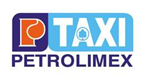 CỘNG HÒA XÃ HỘI CHỦ NGHĨA VIỆT NAMĐộc lập – Tự do – Hạnh phúcTP. Hồ Chí Minh, ngày 27 tháng 01 năm 2016STTNGÀNH NGHÊMÃ NGÀNH1Tư vấn máy vi tính và quản trị hệ thống máy vi tính62022Hoạt động của đại lý và môi giới bảo hiểmChi tiết: tư vấn về chính sách bảo hiểm. 66223Tư vấn, môi giới, đấu giá bất động sản, đấu giá quyền sử dụng đất68204Hoạt động liên quan đến kế toán, kiểm toán và tư vấn về thuế69205Hoạt động tư vấn quản lýTrừ tư vấn kế toán, pháp luật, tài chính70206Hoạt động kiến trúc và tư vấn kỹ thuật có liên quan71107Quảng cáoChi tiết:tư vấn marketing73108Hoạt động chuyên môn, khoa học và công nghệ khác chưa được phân vào đâuChi tiết: Tư vấn chứng khoán; Tư vấn về nông học; Tư vấn về môi trường; Tư vấn về công nghệ khác; Hoạt động tư vấn khác trừ tư vấn kiến trúc, kỹ thuật và quản lý.74909Hoạt động của các trung tâm, đại lý tư vấn, giới thiệu và môi giới lao động, việc làm781010Dịch vụ hỗ trợ giáo dụcChi tiết: Tư vấn giáo dục, Dịch vụ đưa ra ý kiến hướng dẫn về giáo dục,8560Nơi nhận:- Như điều 3.- Lưu VT, KTNS.TM. HỘI ĐỒNG QUẢN TRỊCHỦ TỊCHKakazu Shogo